Expressions of interest are sought from COSA members to join the COSA Epidemiology Group Executive Committee.  Responsibilities of Committee Members:The role of the Executive Committee is to provide strategic direction and leadership to the Group. The responsibilities of the Committee members are to attend scheduled committee meetings (via teleconference/videoconference), make timely decisions, action items as required and foster engagement from the membership. Term: Each committee member shall hold office for two years and be eligible for re-election for a further two years or a tenure determined appropriate by the Committee.  Selection Process:All expressions of interest will be forwarded to the current Group Chair for consideration. Your Expression of Interest:Complete and submit this application form along with a current resume or curriculum vitae to COSA at cosa@cancer.org.au by close of business Friday 24 May 2024.
Please include ‘Epi Group Executive Committee EOI’ in the subject line.For More Information:For more information please contact Ashley Hopkins ashley.hopkins@flinders.edu.au COSA Epidemiology Group Executive CommitteeExpression of Interest 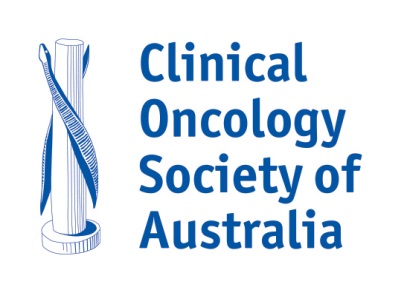 COSA Epidemiology Group Executive Committee Expression of InterestApplicant Name:Position:Organisation:Email:Phone:Qualifications:Are you a current financial COSA member Briefly outline why you are interested to serve on the Executive Committee and how you could assist the Epidemiology Group achieve its objectives (300 words maximum):Provide a brief outline of your experience that would demonstrate your interest and/or expertise serving on the Executive Committee (300 words maximum):Signed:Date: